Whole Cell Cryo-Electron Tomography Reveals Mitochondria Divide by BuddingGuo-Bin HuDepartment of Biological Chemistry and Molecular Pharmacology, Harvard Medical School. 240 Longwood Avenue, Boston, MA 02115, USA.Correspondence should be addressed to Dr. Guo-Bin Hu at Telephone: +1-781-697-6777; Email: address: ghu@cmcd.hms.harvard.edu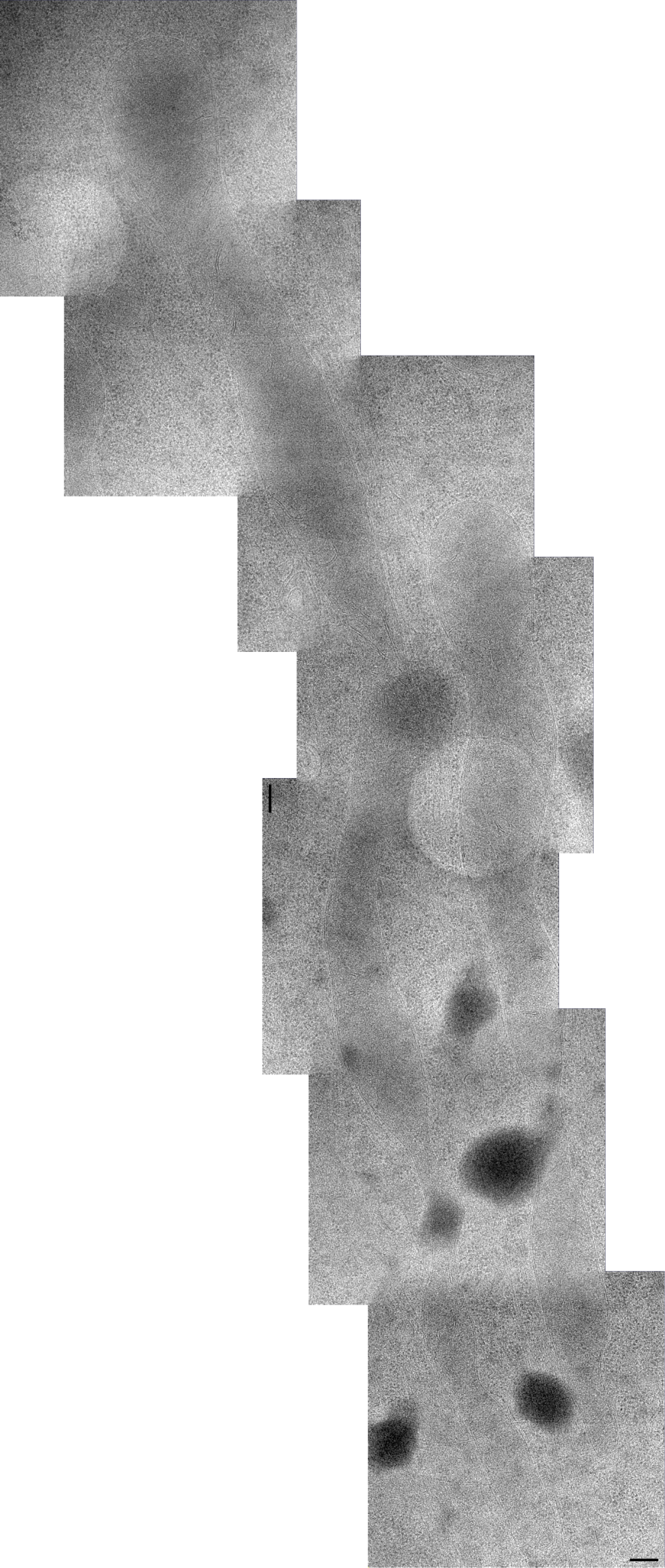 Fig. S1,  Elongated mitochondria. 2D image stitched from seven individual 2D images showing two extremely long mitochondria running parallelley. The left one runs all the way from the bottom to the top with a length of more than 10 µm. The right one has a length more than 6 µm. Bars, 200 nm. 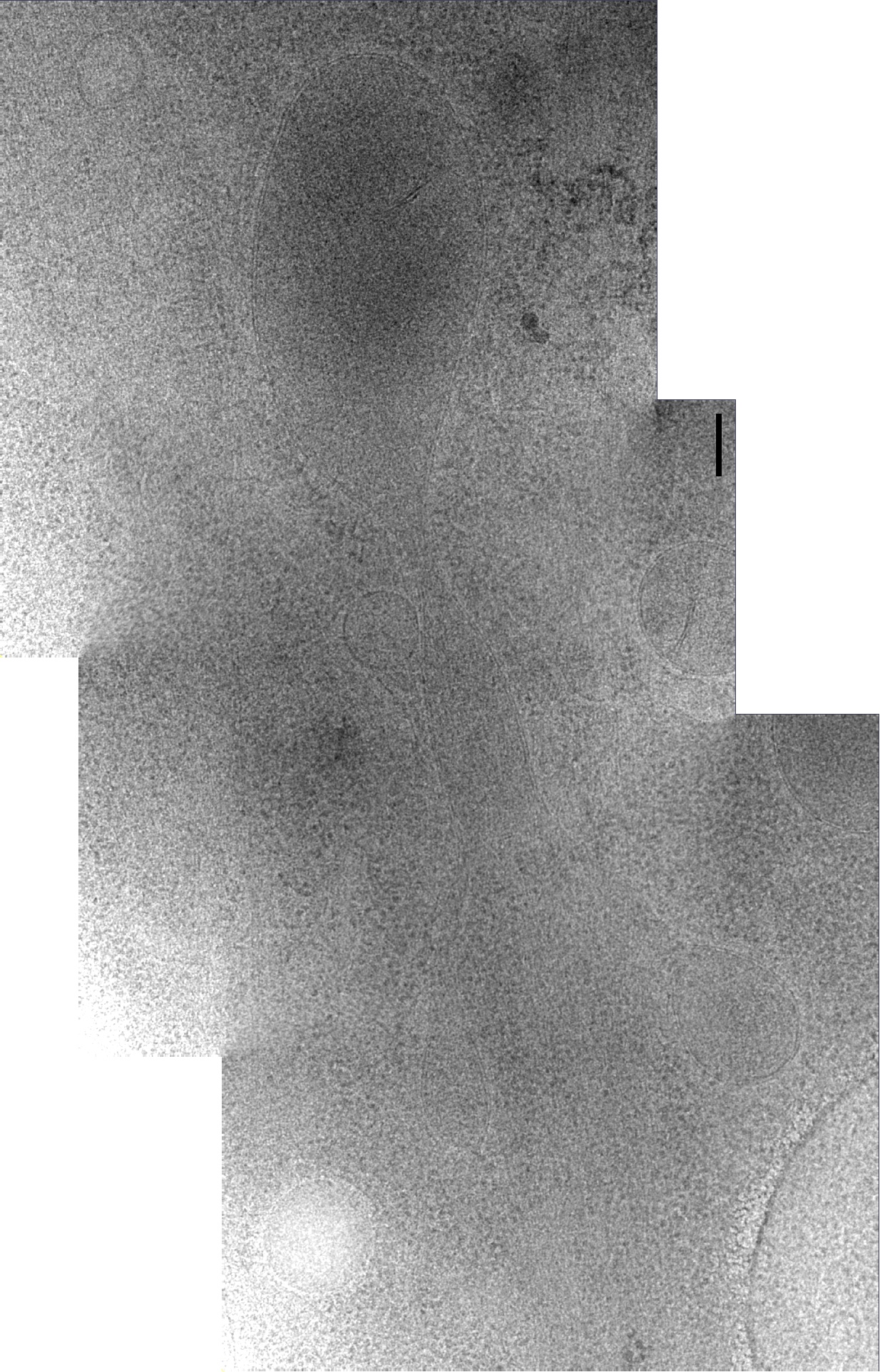 Fig. S2,  Double mitochondrial budding. Two small mitochondria are budding at the low end of the large mitochondria. Bar, 200 nm.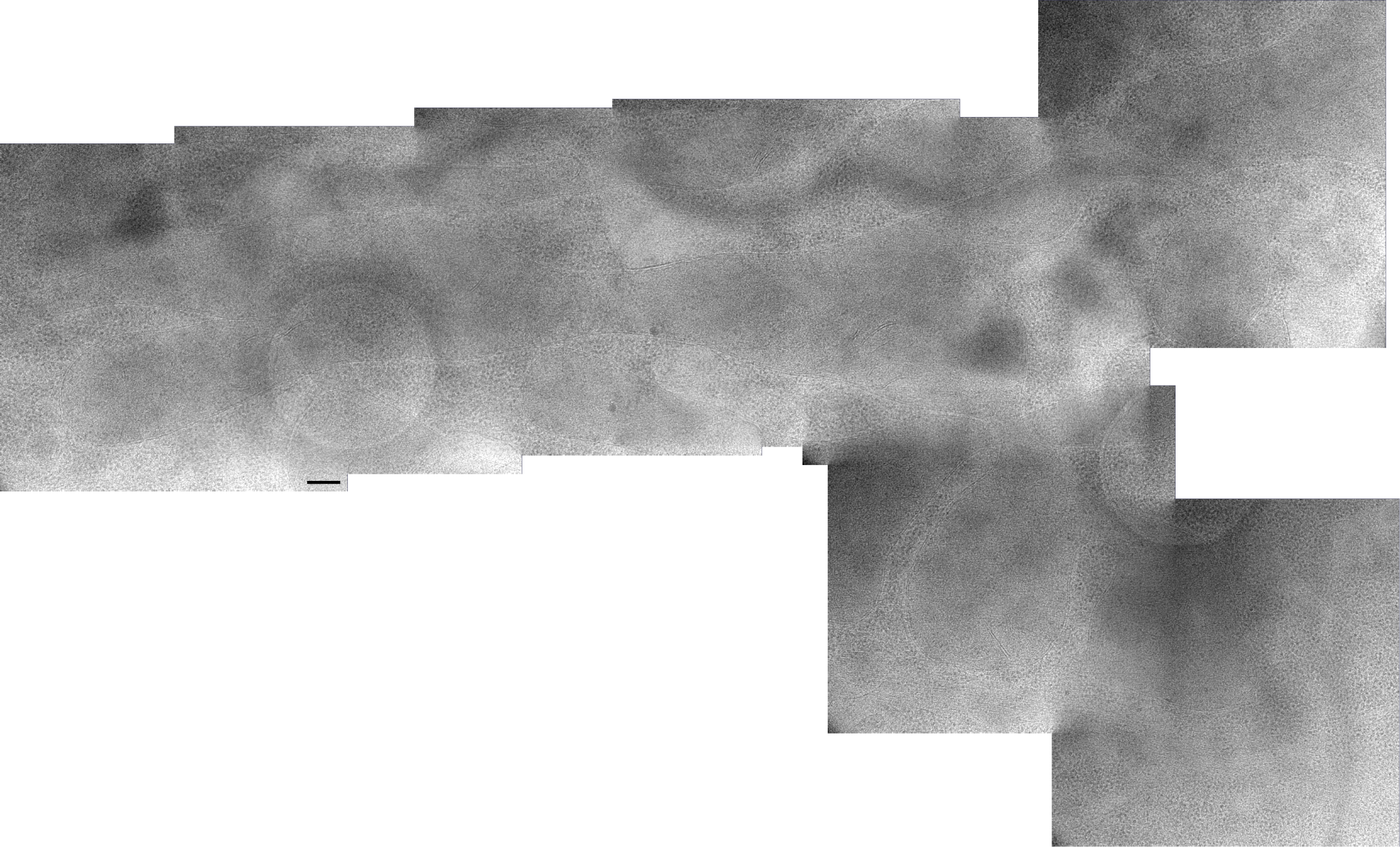 Fig. S3, Multiple mitochondrial budding. A large part of mitochondrial network is shown running from the bottom to the top. In the up-right part, a string of two bud mitochondria (white arrows) are connected to the main body of the mitochondrial network by connecting structures (black arrows). In up-left, another bud mitochondrion is also connected to the main body of the mitochondrial network. The connecting structure in up-left appears to be very weak. Bar, 200 nm. 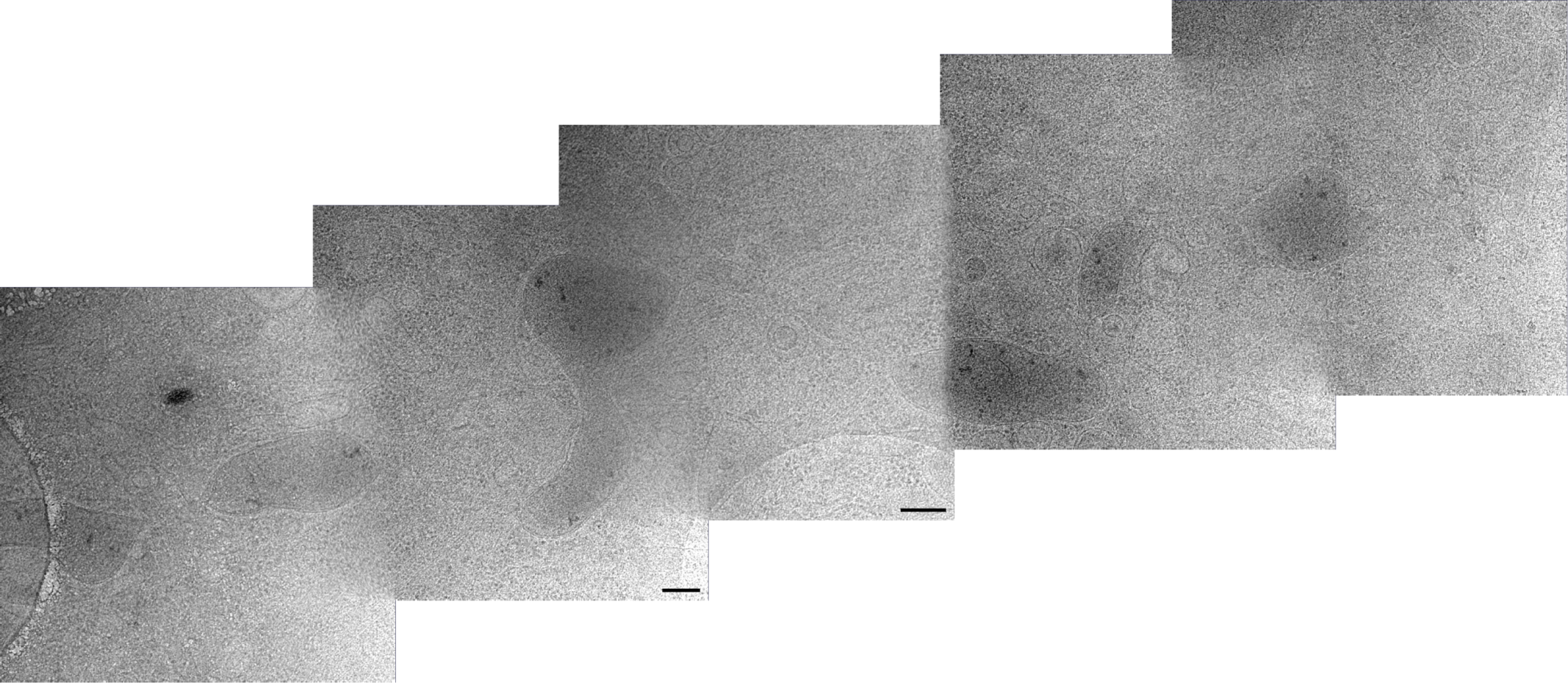 Fig. S4, Serial mitochondrial budding. A long string of small mitochondria (white arrows) connected to each other by weak connecting structures (black arrows) was observed in a thin cellular area. Bar, 200 nm.Supplementary movie legendsMovie S1, a round-trip slice-wise show of the 3D map associated with Fig. 2A and D. Movie S2, a round-trip slice-wise display of the 3D map associated with Fig. 2B and E.  Movie S3, a round-trip slice-wise display of the 3D map associated with Fig. 2C and F. 